Inbjuder dig till fotbollsskola På Tingstadsvallen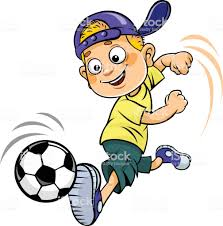 Den 14-16 augustiFör de födda 2009-2015Mellan 09:30-12:00För de barn som är födda 2015 blir det mycket ”bollek” och tiden är 09:30-11:00Fotbollsskolan kostar 300 kr. I priset ingår T-shirt, Vattenflaska och fotboll.Det kommer att bjudas på mellanmål, samt avslutas med grillade hamburgare.Anmälan mailas till a.carlsson1983@gmail.com Ange: Namn, ålder, tröjstorlek, förälderns namn, telefonnummer och ev. allergi.Betalning sker på följande sätt: Bg 672-3712, Swish 1232888097         Ange ”fotbollsskola, namn på spelare och ålder. Sista Anmälning/betaldag är söndag 26 JuliUtlämning av kläder, bollar och vattenflaskor sker torsdagen den 13 augusti på Tingstadsvallen mellan KL 18:00-20:00. 